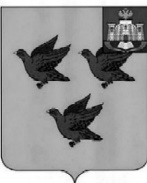 РОССИЙСКАЯ ФЕДЕРАЦИЯОРЛОВСКАЯ ОБЛАСТЬАДМИНИСТРАЦИЯ ГОРОДА ЛИВНЫ П О С Т А Н О В Л Е Н И Е22 ноября 2018 г.                                                                       № 800	г. ЛивныОб утверждении плана проведения плановыхпроверок в отношении гражданна территории города Ливнына 2019 год   В  целях предупреждения, выявления и пресечения нарушений земельного законодательства, а также осуществления контроля за рациональным и эффективным использованием земель на территории города Ливны, на  основании ст.72 Земельного кодекса Российской Федерации, Постановления Правительства Орловской области от 16 марта . № 94 «Об утверждении Порядка осуществления муниципального земельного контроля на территории Орловской области»  администрация города п о с т а н о в л я е т:  1. Утвердить план проведения плановых проверок в отношении граждан на территории города Ливны на  2019 года согласно приложению к настоящему постановлению.        2. Разместить план проведения плановых проверок в отношении граждан на территории города Ливны Орловской области, указанный в п.1 настоящего постановления,   на  официальном сайте администрации города Ливны в трехдневный срок со дня его утверждения. 3. Контроль за исполнением постановления возложить на начальника управления муниципального имущества администрации города Ливны В.Н. Малаханова. Глава города                                                                                       С.А. Трубицин              Жихорева Е.А.4(48677)7-37-92План проведения плановых проверок в отношении граждан на территории города Ливны на 2019 год.№п/пФ.И.О.( полностью)Дата начала проведения плановой проверкиСведения об объектах земельных отношений, в отношении которых будет проводиться проверка, позволяющие их идентифицировать( кадастровый номер, ( при наличии), адрес и  ( или) описание местоположения)Цель проведения проверкиОснования проведения проверкиНаименование органа, осуществляющего плановую проверку1Соколов Дмитрий Анатольевичфевраль57:26:0010410:166, Орловская область, г. Ливны, ул. Железнодорожная, 10-аСоблюдение требований земельного законодательствап.3.4 Постановления Правительства Орловской области от 16 марта . № 94 «Об утверждении Порядка осуществления муниципального земельного контроля на территории Орловской области»  Администрация г. Ливны Орловской области2Антимиров Геннадий ЛеонидовичмартОрловская область, г. Ливны, в районе ул. Кирова напротив жилого дома № 39Соблюдение требований земельного законодательствап.3.4 Постановления Правительства Орловской области от 16 марта . № 94 «Об утверждении Порядка осуществления муниципального земельного контроля на территории Орловской области»  Администрация г. Ливны Орловской области3Куртыкин Владимир Петровичапрель57:26:0010408:161, Орловская область, г. Ливны, ул. Денисова, 2-вСоблюдение требований земельного законодательствап.3.4 Постановления Правительства Орловской области от 16 марта . № 94 «Об утверждении Порядка осуществления муниципального земельного контроля на территории Орловской области»  Администрация г. Ливны Орловской области4Петухов Александр Иосафовичмай57:26:0010227:331, Орловская область, г. Ливны, пл. Булгакова, 19Соблюдение требований земельного законодательствап.3.4 Постановления Правительства Орловской области от 16 марта . № 94 «Об утверждении Порядка осуществления муниципального земельного контроля на территории Орловской области»  Администрация г. Ливны Орловской области5Войнов Сергей Николаевичиюнь57:26:0010115:162, Орловская область, г. Ливны, ул. Городнянского, земельный участок № 2Соблюдение требований земельного законодательствап.3.4 Постановления Правительства Орловской области от 16 марта . № 94 «Об утверждении Порядка осуществления муниципального земельного контроля на территории Орловской области»  Администрация г. Ливны Орловской области6Голядкин Андрей Александровичиюль57:26:0010409:2603, Орловская область, г. Ливны, ул. Гайдара, 4г57:26:0010409:2602, Орловская область, г. Ливны, ул. Гайдара, 4д57:26:0010409:2601, Орловская область, г. Ливны, ул. Гайдара, 4еСоблюдение требований земельного законодательствап.3.4 Постановления Правительства Орловской области от 16 марта . № 94 «Об утверждении Порядка осуществления муниципального земельного контроля на территории Орловской области»  Администрация г. Ливны Орловской области7Колосов Владимир Александровичавгуст57:26:0010301:837, Орловская область, г. Ливны, ул.Московская, 2гСоблюдение требований земельного законодательствап.3.4 Постановления Правительства Орловской области от 16 марта . № 94 «Об утверждении Порядка осуществления муниципального земельного контроля на территории Орловской области»  Администрация г. Ливны Орловской области8Фролов Александр Михайловичсентябрь57:26:0010416:270, Орловская область, г. Ливны, в районе садоводческого общества « Березка»Соблюдение требований земельного законодательствап.3.4 Постановления Правительства Орловской области от 16 марта . № 94 «Об утверждении Порядка осуществления муниципального земельного контроля на территории Орловской области»  Администрация г. Ливны Орловской области9Дынькова Тамара Савельевнаоктябрь57:26:0010416:269, Орловская область, г. Ливны, в районе садоводческого общества « Березка»Соблюдение требований земельного законодательствап.3.4 Постановления Правительства Орловской области от 16 марта . № 94 «Об утверждении Порядка осуществления муниципального земельного контроля на территории Орловской области»  Администрация г. Ливны Орловской области10Дыньков Юрий Ивановичоктябрь57:26:0010416:179, Орловская область, г.Ливны, участок в районе с/общества «Березка»Соблюдение земельного законодательствап.3.4 Постановления Правительства Орловской области от 16 марта . № 94 «Об утверждении Порядка осуществления муниципального земельного контроля на территории Орловской области»  Администрация г. Ливны Орловской области11Демидов Владислав Александровичноябрь57:26:0010410:145, Орловская область, г. Ливны, ул. Гайдара, 1-лСоблюдение требований земельного законодательствап.3.4 Постановления Правительства Орловской области от 16 марта . № 94 «Об утверждении Порядка осуществления муниципального земельного контроля на территории Орловской области»  Администрация г. Ливны орловской области